KONTRAKT FOR HÅNDVERKERTJENESTER Standard husleiekontrakt for håndverkertjenester på fast eiendomDenne kontrakten er anvendelig for avtaler om arbeid på fast eiendom som inngås mellom tjenesteyter (i næringsvirksomhet) og forbruker. Avtalen gjelder følgende arbeid: reparasjon, vedlikehold, installasjon, ombygging m.m., jf. håndverkertjenesteloven § 1 første ledd.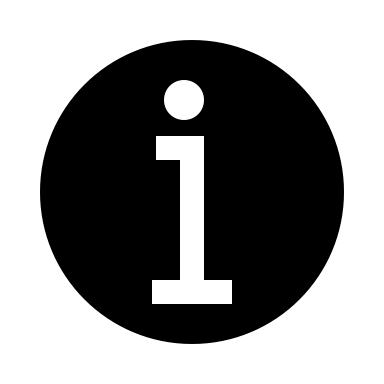 PARTENE I AVTALENForbrukerNavn:	..........................................................................................................................................Adresse:  .....................................................................................................................................Postnr./sted:  ..............................................................................................................................E-post:	  ..................................................................	Tlf.nr.:  .......................................................Tjenesteyter (håndverker)Navn:  ..........................................................................................................................................Adresse:  .....................................................................................................................................Postnr./sted:  ..............................................................................................................................E-post:  ...................................................................	Tlf.nr.:  .......................................................Organisasjonsnr.:  .......................................................................................................................Navn på representant som forplikter tjenesteyter:  ................................................................ Tlf.nr. til representant:  ..............................................................................................................E-post til representant:  .............................................................................................................SPESIFISERING AV ARBEIDET SOM SKAL UTFØRES2.1 Arbeidet skal utføres på følgende eiendom: Gnr:  ........................ bnr.:  ......................... snr.:  ......................... i ......................... kommune. Borettslag og leilighetsnr.:  ........................................................................................................Gateadresse:  ..............................................................................................................................2.2 Det er avtalt at tjenesteyter (håndverker) skal utføre følgende arbeid (mer utførlig beskrivelse/tilbud kan legges som vedlegg):  .....................................................................................................................................................................................................................................................................................................................................................................................Tjenesten skal utføres fagmessig, se punkt 1 i kontraktsformularet som medfølger. Skal det brukes læring(er) ved utføring av oppdraget? JA  NEI Skal oppdraget utføres av tjenesteyters representant ved avtaleinngåelse? JA  NEI Hvis nei; hvem skal utføre oppdraget:  .....................................................................................FORBRUKERENS MEDVIRKNINGEr det avtalt at forbrukeren skal gjøre forberedelser eller arbeid underveis i forbindelse med tjenesteyters oppdrag? JA  NEI Hvis ja, beskriv hva forbrukeren skal gjøre  ........................................................................................................................................................................................................................................................................................................................................................................................Forbrukerens ytelse skal være ferdig:  ................./................./.................FORUNDERSØKELSEHar tjenesteyteren foretatt forundersøkelse forut for kontraktsinngåelsen? JA   NEI  Hvis ja, angi dato for forundersøkelse ................./................./................. og beskriv undersøkelsen og eventuelle funn: .....................................................................................................................................................................................................................................................................................................................................................................................................PRIS PÅ TJENESTEN (alle priser er inkludert merverdiavgift)Sett kryss ved ett av de fire alternativer og fyll ut pris:  Fastpris på hele oppdraget kr  .............................................. ,- (inkl. arbeid og materialer) Prisoverslag kr ................................................. ,- (kan ikke overskrides med mer enn 15 %) Fastpris deler av oppdraget     Fastpris kr ................................................. ,- gjelder .............................................................     Øvrig arbeid utføres til timepris kr .................................................... ,- Løpende regning uten prisoverslag. Avtalt timepris kr .................................................... ,-TILLEGGSARBEID (arbeid utover det som er omfattet av oppdragsbeskrivelsen)Dato for avtale om tilleggsarbeid:  ................./................./.................Det er avtalt følgende tilleggsarbeid:  ................................................................................................................................................................................................................................................................................................................................................................................................Sett kryss ved ett av de tre alternativer og fyll ut pris:  Fast pris tilleggsarbeid kr  ..................................................... ,- (inkl. arbeid og materialer) Prisoverslag kr  ................................................. ,- (kan ikke overskrides med mer enn 15%) Løpende regning uten prisoverslag. Avtalt timepris kr  ................................................... ,-BETALING Sett kryss ved ett av de tre alternativer: Tjenesteyter sender spesifisert regning når tjenesten er avsluttet. Tjenesteyter (håndverker) sender avdragsfaktura etter hvert som arbeidet utføres. Avdragsfakturaen skal være i samsvar med de verdier som er tilført eiendommen i form av materialer og arbeid.  Annen betalingsmåteVed annen betalingsmåte, utføres oppgjøret slik:  ............................................................................................................................................................................................................................................................................................................................................................................TIDSFRISTER Arbeidet skal starte (dato):  ............../............../...............Tjenesteyter forplikter seg til å ferdigstille avtalt arbeid innen (dato):  ......../........../............Andre frister for tjenesteyter:  ..................................................................................................Frister for forbruker:  .................................................................................................................DAGMULKT ELLER ERSTATNING VED FORSINKELSE Sett kryss ved ett av de to alternativer:  Dersom ferdigstillelsen ikke er ferdigstilt innen ovennevnte dato og dette skyldes grunner som tjenesteyteren (håndverker) svarer for, skal det betales dagmulkt på 2 promille av det samlede vederlag tjenesteyteren har krav på. Dagmulkt kan kreves for inntil 50 dager.  Dersom tjenesteyteren (håndverker) er forsinket (delfrister og/eller avslutning av tjenesten), skal han betale forbrukeren erstatning i henhold til hvtjl. §§ 28 og 30.ANDRE VILKÅR........................................................................................................................................................................................................................................................................................................................................................................................................................................................................................................................................................................................................................................................................................................................................................................................................................................................................................................................................................................................................................................................................................................................................................................................................................................VEDLEGG OG UNDERSKRIFTERVedleggAntall vedlegg:  ..........UnderskrifterDato og sted:  .............................................................................................................................Forbruker:  ..................................................................................................................................Forbrukers underskrift:  .............................................................................................................Dato og sted:  .............................................................................................................................Tjenesteyter (håndverker):  .......................................................................................................Tjenesteyters (håndverkers) underskrift:  ................................................................................KONTRAKTFORMULAR FOR HÅNDVERKERTJENESTERDenne avtale må sees i sammenheng med håndverkertjenesteloven (hvjtl.) som inneholder utførlig og tvingende lovregler om tjenesteyter og forbrukers rettigheter og forpliktelser. Avtalens bestemmelser er delvis en utfylling og delvis en presisering av lovens bestemmelser. FAGMESSIGHET OG OMFANG Tjenesteyteren (håndverker) skal utføre tjenesten fagmessig og etter gjeldende sikkerhetskrav. Tjenesteyteren skal også ivareta forbrukerens interesser med tilbørlig omsorg. Tjenesten omfatter levering av materialer når ikke annet er avtalt. FORUNDERSØKELSEKostnader i forbindelse med forundersøkelse betales kun av forbrukeren dersom dette er avtalt før undersøkelsen ble foretatt. TILLEGGSARBEIDViser det seg ved utføringen behov for arbeid utenfor oppdraget som det er praktisk å gjøre som tilleggsarbeid, skal tjenesteyteren kontakte forbrukeren. Mottar tjenesteyteren ikke beskjed fra forbrukeren innen rimelig tid, kan tjenesteyter likevel utføre arbeidet dersom det må antas at forbrukeren vil ha arbeidet utført og prisen for tilleggsarbeidet er ubetydelig, eller den er lav i forhold til prisen for den avtalte tjenesten.VEDERLAGI den grad prisen ikke følger av avtalen, skal forbrukeren betale gjengs pris. FORSINKELSEHvis arbeidet ikke er ferdigstilt innen de frister som er avtalt, eller som må anses rimelig, og dette ikke skyldes forhold på forbrukerens side, kan forbrukeren fremsette krav i samsvar med punkt 6.KRAV VED FORSINKELSEVed forsinkelse kan forbrukeren: holde tilbake betaling, jf. hvjtl. § 13.fastholde avtalen og kreve oppdraget utført dersom det kan skje uten rimelig kostnad eller ulempe for tjenesteyter.heve avtalen hvis forsinkelsen er av vesentlig betydning for forbrukeren, jf. hvjtl. §§ 14 og 15. kreve erstatning for økonomisk tap som følge av forsinkelsen, jf. hvjtl. § 28.dersom det krysses av i kontrakten for at forbrukeren har krav på dagmulkt ved forsinkelse, kreve dagmulkt. Dagmulkt er en standardisert erstatning for de ekstrautgifter og ulemper som forbrukeren utsettes for ved forsinkelsen. Dette innebærer at du som forbruker slipper å dokumentere det faktiske økonomiske tapet. Størrelsen på dagmulkten er 2 promille av det samlede vederlag håndverkeren har krav på. Dagmulkt kan ikke kreves for mer enn 50 dager. MANGLERMangler foreligger dersom tjenesten ikke fører til det resultat som er avtalt eller som forbrukeren kan kreve etter hvtjl. §§ 5, 6 og 9. KRAV VED MANGLERVed mangler kan forbrukeren: holde tilbake så mye av betalingen at det sikrer forbrukerens krav, jf. hvtjl. § 23. kreve mangelen rettet når det kan skje uten urimelig kostnad/ulempe for tjenesteyter, jf. hvtjl. § 24.kreve prisavslag, jf. hvtjl. § 25.heve avtalen dersom formålet med tjenesten blir vesentlig forfeilet, jf. hvtjl. § 26. kreve erstatning for økonomisk tap som følge av mangelen, jf. hvtjl. § 28. TJENESTEYTERS RETTINGTjenesteyter kan kreve å rette en mangel ved tjenesten når det kan skje uten urimelig kostnad eller ulempe for forbrukeren. Forbrukeren kan motsette seg retting når det foreligger særlige grunner. Retting skjer for tjenesteyters regning, og skal skje innen rimelig tid. REKLAMASJON VED MANGLERForbrukeren skal underrette tjenesteyteren innen rimelig tid etter at manglene ble oppdaget eller burde bli oppdaget. Lengste frist for reklamasjon er 2 år etter at arbeidet er avsluttet og 5 år dersom resultatet av arbeidet er ment å vare vesentlig lenger enn 2 år. FORBRUKERENS MISLIGHOLDVed forsinket betaling eller medvirkning fra forbrukeren som ikke skyldes forhold på tjenesteyterens side, kan tjenesteyteren: dersom forsinkelsen ikke skyldes en uforutsett hindring utenfor forbrukerens kontroll, stanse arbeidet og kreve kostnader eller annet tap som følge av stansingen erstattet. heve avtalen for den del av oppdraget som står igjen, jf. hvtjl. §§ 43 og 44. gjelder tjenesten en ting som er hos tjenesteyteren, kan tjenesteyteren holde tingen tilbake inntil forbrukeren betaler eller stiller betryggende sikkerhet for kravet. Tjenesteyteren skal ha tilbørlig omsorg for tingen. Dersom det er mer enn 3 måneder siden arbeidet ble gjort, kravet forfalt og oppfordring om å løse ut tingen ble gitt, kan tjenesteyter selge tingen og ta sin del av salgssummen. FORBRUKERENS RETT TIL AVBESTILLINGForbrukeren har rett til å avbestille en tjeneste helt eller delvis før oppdraget er avsluttet mot å betale vederlag for den delen av tjenesten som er utført. Forbrukeren kan bli erstatningspliktig hvis avbestillingen medfører annet økonomisk tap, jf. hvtjl. §§ 39 og 40. VIKTIG: LES OM KONTRAKTENPartene oppfordres til å lese gjennom hele avtalen før avtalen undertegnes. Kontrakten må skrives ut i minst to eksemplarer og undertegnes av begge parter. Det anbefales også å undertegne hver side med initialer. Standardkontrakt for kjøp av håndverkertjenester er levert av Eiendomsrett.no